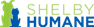 Shelby Humane381 McDow RoadColumbiana, AL 35051(205) 669-3916OUTCOME REPORTFebruary 2023SUMMARYADOPTEDTRANSFERREDRETURN TO OWNEREUTHANIZEDDIED IN CARESHELTER PETS STERILIZED AFTER ARRIVALCOMMUNITY PETS VACCINATED/MICROCHIPPED AT CLINICCOMMUNITY PETS SPAYED/NEUTERED AT CLINICOUTCOME TOTAL ANIMALS0 (0 Cats & 0 Dogs)Shelter Pets 0 (0 Cats & 0 Dogs)Community Pets 156 (73 Cats & 83 Dogs)ADOPTED174 (99 Cats & 75 Dogs)Adoption Ambassador 1 (1 Dog)  Barn Cats 1 (1 Cat)Foster Adoption 6 (3 Cats & 3 Dogs)PetsMart 280  7 (7 Cats)Shelter Adoption  155 (86 Cats & 69 Dogs)SHS Adoption 1 (1 Cat)Special Adoption  3 (1 Cat & 2 Dogs) TRANSFERRED38 (38 Dogs)Transfer Partner 38 (38 Dogs)RETURN TO OWNER13 (13 Dogs)STOLEN/LOST0 EUTHANIZED11 (2 Cats & 9 Dogs)Behavior/Can’t Rehab or Manage 2 (2 Dogs)Medical/Unhealthy/Untreatable 9 (2 Cats & 7 Dogs)DIED IN CARE4 (1 Cats & 3 Dogs)Accident 2 (1 Cat & 1 Dog)Contagious Disease 1 (1 Dog)Died in Shelter 1 (1 Dog) WILD RELEASE0 SHELTER PETS STERILIZED AFTER ARRIVAL0 (0 Cats & 0 Dogs)COMMUNITY PETS VACCINATED/MICROCHIPPED 1 (1 Dog)Owner Pickup - VaccChip Clinic 1 (1 Dog)COMMUNITY PETS SPAYED/NEUTERED155 (73 Cats & 82 Dogs)Spay Neuter – Full Pay 69 (35 Cats & 34 Dogs)Spay Neuter – Subsidy 67 (28 Cats & 39 Dogs) Spay Neuter TNR 19 (19 Cats)Outcome DateAnimal IDSpeciesOutcome TypeOutcome Sub-Type02/10/2023SHAL-A-28280DogAdoptionAdoption Ambassador02/16/2023SHAL-A-33865CatAdoptionBarn Cats 02/09/2023SHAL-A-33739DogAdoptionFoster Adoption02/02/2023SHAL-A-32632DogAdoptionFoster Adoption02/02/2023SHAL-A-32513DogAdoptionFoster Adoption02/01/2023SHAL-A-33372CatAdoptionFoster Adoption02/01/2023SHAL-A-33371CatAdoptionFoster Adoption02/01/2023SHAL-A-32660CatAdoptionFoster Adoption02/28/2023SHAL-A-33944CatAdoptionPetsMart 28002/28/2023SHAL-A-33542CatAdoptionPetsMart 28002/12/2023SHAL-A-33674CatAdoptionPetsMart 28002/12/2023SHAL-A-33454CatAdoptionPetsMart 28002/12/2023SHAL-A-33305CatAdoptionPetsMart 28002/12/2023SHAL-A-33302CatAdoptionPetsMart 28002/01/2023SHAL-A-32972CatAdoptionPetsMart 28002/28/2023SHAL-A-30809CatAdoptionShelter Adoption02/28/2023SHAL-A-34514DogAdoptionShelter Adoption02/28/2023SHAL-A-34403CatAdoptionShelter Adoption02/26/2023SHAL-A-34623CatAdoptionShelter Adoption02/26/2023SHAL-A-34362DogAdoptionShelter Adoption02/25/2023SHAL-A-32626DogAdoptionShelter Adoption02/25/2023SHAL-A-34366DogAdoptionShelter Adoption02/25/2023SHAL-A-34435DogAdoptionShelter Adoption02/25/2023SHAL-A-34432DogAdoptionShelter Adoption02/25/2023SHAL-A-32951CatAdoptionShelter Adoption02/25/2023SHAL-A-32953CatAdoptionShelter Adoption02/25/2023SHAL-A-32952CatAdoptionShelter Adoption02/25/2023SHAL-A-34308DogAdoptionShelter Adoption02/24/2023SHAL-A-32569CatAdoptionShelter Adoption02/24/2023SHAL-A-33901DogAdoptionShelter Adoption02/24/2023SHAL-A-34381DogAdoptionShelter Adoption02/24/2023SHAL-A-34430DogAdoptionShelter Adoption02/24/2023SHAL-A-32607CatAdoptionShelter Adoption02/24/2023SHAL-A-33673CatAdoptionShelter Adoption02/23/2023SHAL-A-34370CatAdoptionShelter Adoption02/23/2023SHAL-A-34371CatAdoptionShelter Adoption02/23/2023SHAL-A-15049DogAdoptionShelter Adoption02/23/2023SHAL-A-33554CatAdoptionShelter Adoption02/23/2023SHAL-A-33829CatAdoptionShelter Adoption02/22/2023SHAL-A-34039DogAdoptionShelter Adoption02/22/2023SHAL-A-34373CatAdoptionShelter Adoption02/22/2023SHAL-A-34416DogAdoptionShelter Adoption02/22/2023SHAL-A-34478CatAdoptionShelter Adoption02/22/2023SHAL-A-32945DogAdoptionShelter Adoption02/22/2023SHAL-A-32055DogAdoptionShelter Adoption02/22/2023SHAL-A-34436DogAdoptionShelter Adoption02/22/2023SHAL-A-34368CatAdoptionShelter Adoption02/22/2023SHAL-A-33412DogAdoptionShelter Adoption02/22/2023SHAL-A-34038DogAdoptionShelter Adoption02/22/2023SHAL-A-31549DogAdoptionShelter Adoption02/22/2023SHAL-A-32276CatAdoptionShelter Adoption02/22/2023SHAL-A-32278CatAdoptionShelter Adoption02/22/2023SHAL-A-34021DogAdoptionShelter Adoption02/22/2023SHAL-A-33480CatAdoptionShelter Adoption02/22/2023SHAL-A-33481CatAdoptionShelter Adoption02/21/2023SHAL-A-32539CatAdoptionShelter Adoption02/21/2023SHAL-A-30874CatAdoptionShelter Adoption02/21/2023SHAL-A-31025DogAdoptionShelter Adoption02/21/2023SHAL-A-34073DogAdoptionShelter Adoption02/21/2023SHAL-A-30938DogAdoptionShelter Adoption02/21/2023SHAL-A-33897DogAdoptionShelter Adoption02/21/2023SHAL-A-32634DogAdoptionShelter Adoption02/20/2023SHAL-A-28008DogAdoptionShelter Adoption02/20/2023SHAL-A-34415DogAdoptionShelter Adoption02/18/2023SHAL-A-33325DogAdoptionShelter Adoption02/18/2023SHAL-A-33857DogAdoptionShelter Adoption02/18/2023SHAL-A-34385CatAdoptionShelter Adoption02/17/2023SHAL-A-33239DogAdoptionShelter Adoption02/17/2023SHAL-A-34008DogAdoptionShelter Adoption02/16/2023SHAL-A-32750DogAdoptionShelter Adoption02/16/2023SHAL-A-33779DogAdoptionShelter Adoption02/16/2023SHAL-A-27189CatAdoptionShelter Adoption02/16/2023SHAL-A-33761CatAdoptionShelter Adoption02/16/2023SHAL-A-32563CatAdoptionShelter Adoption02/16/2023SHAL-A-33798CatAdoptionShelter Adoption02/16/2023SHAL-A-33799CatAdoptionShelter Adoption02/16/2023SHAL-A-32208CatAdoptionShelter Adoption02/16/2023SHAL-A-31641CatAdoptionShelter Adoption02/16/2023SHAL-A-30566CatAdoptionShelter Adoption02/16/2023SHAL-A-30565CatAdoptionShelter Adoption02/16/2023SHAL-A-30403CatAdoptionShelter Adoption02/16/2023SHAL-A-30401CatAdoptionShelter Adoption02/16/2023SHAL-A-30071CatAdoptionShelter Adoption02/16/2023SHAL-A-30042CatAdoptionShelter Adoption02/16/2023SHAL-A-29885CatAdoptionShelter Adoption02/16/2023SHAL-A-33160DogAdoptionShelter Adoption02/15/2023SHAL-A-33863CatAdoptionShelter Adoption02/15/2023SHAL-A-33715CatAdoptionShelter Adoption02/15/2023SHAL-A-33716CatAdoptionShelter Adoption02/15/2023SHAL-A-34133DogAdoptionShelter Adoption02/15/2023SHAL-A-33686DogAdoptionShelter Adoption02/15/2023SHAL-A-33900CatAdoptionShelter Adoption02/15/2023SHAL-A-32038CatAdoptionShelter Adoption02/15/2023SHAL-A-33756CatAdoptionShelter Adoption02/15/2023SHAL-A-33758CatAdoptionShelter Adoption02/15/2023SHAL-A-33810DogAdoptionShelter Adoption02/14/2023SHAL-A-33946CatAdoptionShelter Adoption02/14/2023SHAL-A-33978DogAdoptionShelter Adoption02/14/2023SHAL-A-33875CatAdoptionShelter Adoption02/14/2023SHAL-A-31052CatAdoptionShelter Adoption02/13/2023SHAL-A-34103DogAdoptionShelter Adoption02/13/2023SHAL-A-34322DogAdoptionShelter Adoption02/12/2023SHAL-A-30725DogAdoptionShelter Adoption02/12/2023SHAL-A-34437CatAdoptionShelter Adoption02/12/2023SHAL-A-33801DogAdoptionShelter Adoption02/12/2023SHAL-A-30487CatAdoptionShelter Adoption02/11/2023SHAL-A-34403CatAdoptionShelter Adoption02/11/2023SHAL-A-33707DogAdoptionShelter Adoption02/11/2023SHAL-A-33329DogAdoptionShelter Adoption02/11/2023SHAL-A-34329CatAdoptionShelter Adoption02/09/2023SHAL-A-34158CatAdoptionShelter Adoption02/09/2023SHAL-A-34155CatAdoptionShelter Adoption02/09/2023SHAL-A-34057CatAdoptionShelter Adoption02/09/2023SHAL-A-34058CatAdoptionShelter Adoption02/08/2023SHAL-A-34023DogAdoptionShelter Adoption02/08/2023SHAL-A-34271CatAdoptionShelter Adoption02/08/2023SHAL-A-11792DogAdoptionShelter Adoption02/08/2023SHAL-A-33744CatAdoptionShelter Adoption02/08/2023SHAL-A-33793CatAdoptionShelter Adoption02/08/2023SHAL-A-33959CatAdoptionShelter Adoption02/08/2023SHAL-A-34053DogAdoptionShelter Adoption02/08/2023SHAL-A-34139DogAdoptionShelter Adoption02/08/2023SHAL-A-33852DogAdoptionShelter Adoption02/08/2023SHAL-A-34019DogAdoptionShelter Adoption02/08/2023SHAL-A-33637DogAdoptionShelter Adoption02/08/2023SHAL-A-34280CatAdoptionShelter Adoption02/08/2023SHAL-A-33714CatAdoptionShelter Adoption02/08/2023SHAL-A-34186DogAdoptionShelter Adoption02/08/2023SHAL-A-33710DogAdoptionShelter Adoption02/08/2023SHAL-A-33808CatAdoptionShelter Adoption02/08/2023SHAL-A-34348CatAdoptionShelter Adoption02/08/2023SHAL-A-34022DogAdoptionShelter Adoption02/08/2023SHAL-A-33766CatAdoptionShelter Adoption02/07/2023SHAL-A-33418DogAdoptionShelter Adoption02/07/2023SHAL-A-33741DogAdoptionShelter Adoption02/04/2023SHAL-A-34263DogAdoptionShelter Adoption02/04/2023SHAL-A-22305CatAdoptionShelter Adoption02/04/2023SHAL-A-34142CatAdoptionShelter Adoption02/03/2023SHAL-A-33833DogAdoptionShelter Adoption02/03/2023SHAL-A-33774DogAdoptionShelter Adoption02/03/2023SHAL-A-33775DogAdoptionShelter Adoption02/03/2023SHAL-A-32507DogAdoptionShelter Adoption02/03/2023SHAL-A-32926DogAdoptionShelter Adoption02/03/2023SHAL-A-33561CatAdoptionShelter Adoption02/02/2023SHAL-A-33998DogAdoptionShelter Adoption02/02/2023SHAL-A-33923CatAdoptionShelter Adoption02/02/2023SHAL-A-34104CatAdoptionShelter Adoption02/01/2023SHAL-A-34056CatAdoptionShelter Adoption02/01/2023SHAL-A-33956CatAdoptionShelter Adoption02/01/2023SHAL-A-34250CatAdoptionShelter Adoption02/01/2023SHAL-A-34020DogAdoptionShelter Adoption02/01/2023SHAL-A-33860CatAdoptionShelter Adoption02/01/2023SHAL-A-33872CatAdoptionShelter Adoption02/01/2023SHAL-A-34251CatAdoptionShelter Adoption02/01/2023SHAL-A-34159CatAdoptionShelter Adoption02/01/2023SHAL-A-33558CatAdoptionShelter Adoption02/01/2023SHAL-A-34041DogAdoptionShelter Adoption02/01/2023SHAL-A-33635DogAdoptionShelter Adoption02/01/2023SHAL-A-34034CatAdoptionShelter Adoption02/01/2023SHAL-A-32756CatAdoptionShelter Adoption02/01/2023SHAL-A-32721CatAdoptionShelter Adoption02/01/2023SHAL-A-32722CatAdoptionShelter Adoption02/01/2023SHAL-A-33927CatAdoptionShelter Adoption02/01/2023SHAL-A-33015DogAdoptionShelter Adoption02/01/2023SHAL-A-34059CatAdoptionShelter Adoption02/01/2023SHAL-A-34035DogAdoptionShelter Adoption02/01/2023SHAL-A-33958CatAdoptionShelter Adoption02/01/2023SHAL-A-33957CatAdoptionShelter Adoption02/01/2023SHAL-A-32746DogAdoptionShelter Adoption02/01/2023SHAL-A-33477CatAdoptionShelter Adoption02/02/2023SHAL-A-30932CatAdoptionSHS Adoption02/21/2023SHAL-A-30923DogAdoptionSpecial Adoption02/20/2023SHAL-A-34429CatAdoptionSpecial Adoption02/17/2023SHAL-A-33683DogAdoptionSpecial AdoptionOutcome DateAnimal IDSpeciesOutcome TypeOutcome Sub-Type02/23/2023SHAL-A-34380DogTransfer OutTransfer Partner02/14/2023SHAL-A-33257DogTransfer OutTransfer Partner02/06/2023SHAL-A-33848DogTransfer OutTransfer Partner02/06/2023SHAL-A-33851DogTransfer OutTransfer Partner02/06/2023SHAL-A-33853DogTransfer OutTransfer Partner02/06/2023SHAL-A-33854DogTransfer OutTransfer Partner02/06/2023SHAL-A-33855DogTransfer OutTransfer Partner02/06/2023SHAL-A-33856DogTransfer OutTransfer Partner02/06/2023SHAL-A-34024DogTransfer OutTransfer Partner02/06/2023SHAL-A-34025DogTransfer OutTransfer Partner02/06/2023SHAL-A-34187DogTransfer OutTransfer Partner02/06/2023SHAL-A-33849DogTransfer OutTransfer Partner02/06/2023SHAL-A-33348DogTransfer OutTransfer Partner02/06/2023SHAL-A-32738DogTransfer OutTransfer Partner02/06/2023SHAL-A-34161DogTransfer OutTransfer Partner02/06/2023SHAL-A-34162DogTransfer OutTransfer Partner02/06/2023SHAL-A-34163DogTransfer OutTransfer Partner02/06/2023SHAL-A-34164DogTransfer OutTransfer Partner02/06/2023SHAL-A-34165DogTransfer OutTransfer Partner02/06/2023SHAL-A-34166DogTransfer OutTransfer Partner02/06/2023SHAL-A-34167DogTransfer OutTransfer Partner02/06/2023SHAL-A-34168DogTransfer OutTransfer Partner02/06/2023SHAL-A-34100DogTransfer OutTransfer Partner02/02/2023SHAL-A-32955DogTransfer OutTransfer Partner02/02/2023SHAL-A-33688DogTransfer OutTransfer Partner02/02/2023SHAL-A-32827DogTransfer OutTransfer Partner02/02/2023SHAL-A-32103DogTransfer OutTransfer Partner02/02/2023SHAL-A-34042DogTransfer OutTransfer Partner02/02/2023SHAL-A-34043DogTransfer OutTransfer Partner02/02/2023SHAL-A-34044DogTransfer OutTransfer Partner02/02/2023SHAL-A-34045DogTransfer OutTransfer Partner02/02/2023SHAL-A-34046DogTransfer OutTransfer Partner02/02/2023SHAL-A-34047DogTransfer OutTransfer Partner02/02/2023SHAL-A-34048DogTransfer OutTransfer Partner02/02/2023SHAL-A-34049DogTransfer OutTransfer Partner02/02/2023SHAL-A-34050DogTransfer OutTransfer Partner02/02/2023SHAL-A-34051DogTransfer OutTransfer Partner02/02/2023SHAL-A-33016DogTransfer OutTransfer PartnerOutcome DateAnimal IDSpeciesOutcome TypeOutcome Sub-Type02/23/2023SHAL-A-34596DogReturn to Owner/GuardianRedemption / Returned to Owner02/23/2023SHAL-A-34485DogReturn to Owner/GuardianRedemption / Returned to Owner02/18/2023SHAL-A-34275DogReturn to Owner/GuardianRedemption / Returned to Owner02/17/2023SHAL-A-33754DogReturn to Owner/GuardianRedemption / Returned to Owner02/16/2023SHAL-A-34485DogReturn to Owner/GuardianRedemption / Returned to Owner02/15/2023SHAL-A-14046DogReturn to Owner/GuardianRedemption / Returned to Owner02/12/2023SHAL-A-34439DogReturn to Owner/GuardianRedemption / Returned to Owner02/10/2023SHAL-A-34428DogReturn to Owner/GuardianRedemption / Returned to Owner02/10/2023SHAL-A-34269DogReturn to Owner/GuardianRedemption / Returned to Owner02/10/2023SHAL-A-34270DogReturn to Owner/GuardianRedemption / Returned to Owner02/04/2023SHAL-A-34330DogReturn to Owner/GuardianRedemption / Returned to Owner02/01/2023SHAL-A-34055DogReturn to Owner/GuardianRedemption / Returned to Owner02/01/2023SHAL-A-34292DogReturn to Owner/GuardianRedemption / Returned to OwnerOutcome DateAnimal IDSpeciesOutcome TypeOutcome Sub-Type02/03/2023SHAL-A-29711DogEuthanasiaBehavior/Can't Rehab or Manage02/01/2023SHAL-A-34171DogEuthanasiaBehavior/Can't Rehab or Manage02/08/2023SHAL-A-34152DogEuthanasiaMedical/Unhealthy/Untreatable02/24/2023SHAL-A-34620DogEuthanasiaMedical/Unhealthy/Untreatable02/24/2023SHAL-A-34619CatEuthanasiaMedical/Unhealthy/Untreatable02/24/2023SHAL-A-34618CatEuthanasiaMedical/Unhealthy/Untreatable02/27/2023SHAL-A-34622DogEuthanasiaMedical/Unhealthy/Untreatable02/18/2023SHAL-A-34141DogEuthanasiaMedical/Unhealthy/Untreatable02/28/2023SHAL-A-34655DogEuthanasiaMedical/Unhealthy/Untreatable02/28/2023SHAL-A-34254DogEuthanasiaMedical/Unhealthy/Untreatable02/22/2023SHAL-A-34476DogEuthanasiaMedical/Unhealthy/UntreatableOutcome DateAnimal IDSpeciesOutcome TypeOutcome Sub-Type02/13/2023SHAL-A-34253DogDiedAccident02/17/2023SHAL-A-33768CatDiedAccident02/02/2023SHAL-A-34281DogDiedContagious Disease02/14/2023SHAL-A-34379DogDiedDied in shelterOutcome DateAnimal IDSpeciesOutcome TypeOutcome Sub-Type2/3/2023SHAL-A-33171DogService OutOwner Pickup - VaccChip ClinicOutcome DateAnimal IDSpeciesOutcome TypeOutcome Sub-Type02/27/2023SHAL-A-34372DogService OutSpay Neuter - Full Pay02/27/2023SHAL-A-34487CatService OutSpay Neuter - Full Pay02/27/2023SHAL-A-34488CatService OutSpay Neuter - Full Pay02/27/2023SHAL-A-34462CatService OutSpay Neuter - Full Pay02/27/2023SHAL-A-34463CatService OutSpay Neuter - Full Pay02/22/2023SHAL-A-34468DogService OutSpay Neuter - Full Pay02/22/2023SHAL-A-34460CatService OutSpay Neuter - Full Pay02/22/2023SHAL-A-34461CatService OutSpay Neuter - Full Pay02/22/2023SHAL-A-34475CatService OutSpay Neuter - Full Pay02/22/2023SHAL-A-34486DogService OutSpay Neuter - Full Pay02/22/2023SHAL-A-34444DogService OutSpay Neuter - Full Pay02/20/2023SHAL-A-34453CatService OutSpay Neuter - Full Pay02/20/2023SHAL-A-21087DogService OutSpay Neuter - Full Pay02/20/2023SHAL-A-34445CatService OutSpay Neuter - Full Pay02/20/2023SHAL-A-34446CatService OutSpay Neuter - Full Pay02/20/2023SHAL-A-34401DogService OutSpay Neuter - Full Pay02/20/2023SHAL-A-34394CatService OutSpay Neuter - Full Pay02/20/2023SHAL-A-34441CatService OutSpay Neuter - Full Pay02/16/2023SHAL-A-34294DogService OutSpay Neuter - Full Pay02/16/2023SHAL-A-34224DogService OutSpay Neuter - Full Pay02/16/2023SHAL-A-34227CatService OutSpay Neuter - Full Pay02/16/2023SHAL-A-34090DogService OutSpay Neuter - Full Pay02/16/2023SHAL-A-34212DogService OutSpay Neuter - Full Pay02/16/2023SHAL-A-34307CatService OutSpay Neuter - Full Pay02/16/2023SHAL-A-34246DogService OutSpay Neuter - Full Pay02/16/2023SHAL-A-34338DogService OutSpay Neuter - Full Pay02/16/2023SHAL-A-33746CatService OutSpay Neuter - Full Pay02/16/2023SHAL-A-34344DogService OutSpay Neuter - Full Pay02/16/2023SHAL-A-34341DogService OutSpay Neuter - Full Pay02/16/2023SHAL-A-34200CatService OutSpay Neuter - Full Pay02/16/2023SHAL-A-34311CatService OutSpay Neuter - Full Pay02/16/2023SHAL-A-34345CatService OutSpay Neuter - Full Pay02/15/2023SHAL-A-33171DogService OutSpay Neuter - Full Pay02/15/2023SHAL-A-34364CatService OutSpay Neuter - Full Pay02/15/2023SHAL-A-29855DogService OutSpay Neuter - Full Pay02/15/2023SHAL-A-34353DogService OutSpay Neuter - Full Pay02/13/2023SHAL-A-33535CatService OutSpay Neuter - Full Pay02/13/2023SHAL-A-34314CatService OutSpay Neuter - Full Pay02/13/2023SHAL-A-34315DogService OutSpay Neuter - Full Pay02/13/2023SHAL-A-34316CatService OutSpay Neuter - Full Pay02/13/2023SHAL-A-34326CatService OutSpay Neuter - Full Pay02/09/2023SHAL-A-33200DogService OutSpay Neuter - Full Pay02/09/2023SHAL-A-33198DogService OutSpay Neuter - Full Pay02/09/2023SHAL-A-33749CatService OutSpay Neuter - Full Pay02/09/2023SHAL-A-34076DogService OutSpay Neuter - Full Pay02/09/2023SHAL-A-34358DogService OutSpay Neuter - Full Pay02/09/2023SHAL-A-34093DogService OutSpay Neuter - Full Pay02/09/2023SHAL-A-34027DogService OutSpay Neuter - Full Pay02/09/2023SHAL-A-34028DogService OutSpay Neuter - Full Pay02/09/2023SHAL-A-33932DogService OutSpay Neuter - Full Pay02/09/2023SHAL-A-34193CatService OutSpay Neuter - Full Pay02/09/2023SHAL-A-34066DogService OutSpay Neuter - Full Pay02/09/2023SHAL-A-34067DogService OutSpay Neuter - Full Pay02/06/2023SHAL-A-34225CatService OutSpay Neuter - Full Pay02/06/2023SHAL-A-34265CatService OutSpay Neuter - Full Pay02/06/2023SHAL-A-34228DogService OutSpay Neuter - Full Pay02/06/2023SHAL-A-34207CatService OutSpay Neuter - Full Pay02/02/2023SHAL-A-34006DogService OutSpay Neuter - Full Pay02/02/2023SHAL-A-34094DogService OutSpay Neuter - Full Pay02/02/2023SHAL-A-34064CatService OutSpay Neuter - Full Pay02/02/2023SHAL-A-34115DogService OutSpay Neuter - Full Pay02/02/2023SHAL-A-34205DogService OutSpay Neuter - Full Pay02/02/2023SHAL-A-34303CatService OutSpay Neuter - Full Pay02/02/2023SHAL-A-34304CatService OutSpay Neuter - Full Pay02/02/2023SHAL-A-34088DogService OutSpay Neuter - Full Pay02/02/2023SHAL-A-34092CatService OutSpay Neuter - Full Pay02/01/2023SHAL-A-34289CatService OutSpay Neuter - Full Pay02/01/2023SHAL-A-34179CatService OutSpay Neuter - Full Pay02/01/2023SHAL-A-34172CatService OutSpay Neuter - Full Pay02/27/2023SHAL-A-34473DogService OutSpay Neuter - Subsidy02/27/2023SHAL-A-34474DogService OutSpay Neuter - Subsidy02/27/2023SHAL-A-34483CatService OutSpay Neuter - Subsidy02/27/2023SHAL-A-34484CatService OutSpay Neuter - Subsidy02/27/2023SHAL-A-34493CatService OutSpay Neuter - Subsidy02/23/2023SHAL-A-32890DogService OutSpay Neuter - Subsidy02/22/2023SHAL-A-34454DogService OutSpay Neuter - Subsidy02/22/2023SHAL-A-34469DogService OutSpay Neuter - Subsidy02/20/2023SHAL-A-34440DogService OutSpay Neuter - Subsidy02/20/2023SHAL-A-34443DogService OutSpay Neuter - Subsidy02/20/2023SHAL-A-34455CatService OutSpay Neuter - Subsidy02/20/2023SHAL-A-34456CatService OutSpay Neuter - Subsidy02/16/2023SHAL-A-34351DogService OutSpay Neuter - Subsidy02/16/2023SHAL-A-34352DogService OutSpay Neuter - Subsidy02/16/2023SHAL-A-34333CatService OutSpay Neuter - Subsidy02/16/2023SHAL-A-34334CatService OutSpay Neuter - Subsidy02/16/2023SHAL-A-34335DogService OutSpay Neuter - Subsidy02/16/2023SHAL-A-34336CatService OutSpay Neuter - Subsidy02/16/2023SHAL-A-34237DogService OutSpay Neuter - Subsidy02/15/2023SHAL-A-34349CatService OutSpay Neuter - Subsidy02/15/2023SHAL-A-34302CatService OutSpay Neuter - Subsidy02/15/2023SHAL-A-34355CatService OutSpay Neuter - Subsidy02/15/2023SHAL-A-34356DogService OutSpay Neuter - Subsidy02/15/2023SHAL-A-26561DogService OutSpay Neuter - Subsidy02/15/2023SHAL-A-26560DogService OutSpay Neuter - Subsidy02/15/2023SHAL-A-34350CatService OutSpay Neuter - Subsidy02/15/2023SHAL-A-34143CatService OutSpay Neuter - Subsidy02/15/2023SHAL-A-34144DogService OutSpay Neuter - Subsidy02/13/2023SHAL-A-34306CatService OutSpay Neuter - Subsidy02/13/2023SHAL-A-34346CatService OutSpay Neuter - Subsidy02/13/2023SHAL-A-34347CatService OutSpay Neuter - Subsidy02/13/2023SHAL-A-34339CatService OutSpay Neuter - Subsidy02/13/2023SHAL-A-34319DogService OutSpay Neuter - Subsidy02/09/2023SHAL-A-34170DogService OutSpay Neuter - Subsidy02/09/2023SHAL-A-34145CatService OutSpay Neuter - Subsidy02/09/2023SHAL-A-34004DogService OutSpay Neuter - Subsidy02/09/2023SHAL-A-29409DogService OutSpay Neuter - Subsidy02/09/2023SHAL-A-13066DogService OutSpay Neuter - Subsidy02/09/2023SHAL-A-33359DogService OutSpay Neuter - Subsidy02/09/2023SHAL-A-34063DogService OutSpay Neuter - Subsidy02/09/2023SHAL-A-34117CatService OutSpay Neuter - Subsidy02/09/2023SHAL-A-34118CatService OutSpay Neuter - Subsidy02/08/2023SHAL-A-34229DogService OutSpay Neuter - Subsidy02/08/2023SHAL-A-34267CatService OutSpay Neuter - Subsidy02/08/2023SHAL-A-34268CatService OutSpay Neuter - Subsidy02/08/2023SHAL-A-34291CatService OutSpay Neuter - Subsidy02/06/2023SHAL-A-34262CatService OutSpay Neuter - Subsidy02/06/2023SHAL-A-34259CatService OutSpay Neuter - Subsidy02/06/2023SHAL-A-34226DogService OutSpay Neuter - Subsidy02/06/2023SHAL-A-34175DogService OutSpay Neuter - Subsidy02/02/2023SHAL-A-33763DogService OutSpay Neuter - Subsidy02/02/2023SHAL-A-34231DogService OutSpay Neuter - Subsidy02/02/2023SHAL-A-34182DogService OutSpay Neuter - Subsidy02/02/2023SHAL-A-34183DogService OutSpay Neuter - Subsidy02/02/2023SHAL-A-34184DogService OutSpay Neuter - Subsidy02/02/2023SHAL-A-34190DogService OutSpay Neuter - Subsidy02/02/2023SHAL-A-34220CatService OutSpay Neuter - Subsidy02/02/2023SHAL-A-34221DogService OutSpay Neuter - Subsidy02/02/2023SHAL-A-34210DogService OutSpay Neuter - Subsidy02/02/2023SHAL-A-34116DogService OutSpay Neuter - Subsidy02/01/2023SHAL-A-34089DogService OutSpay Neuter - Subsidy02/01/2023SHAL-A-34211CatService OutSpay Neuter - Subsidy02/01/2023SHAL-A-33990DogService OutSpay Neuter - Subsidy02/01/2023SHAL-A-34181DogService OutSpay Neuter - Subsidy02/01/2023SHAL-A-33975DogService OutSpay Neuter - Subsidy02/01/2023SHAL-A-33908DogService OutSpay Neuter - Subsidy02/01/2023SHAL-A-33935CatService OutSpay Neuter - Subsidy02/27/2023SHAL-A-34494CatService OutSpay Neuter TNR02/22/2023SHAL-A-34545CatService OutSpay Neuter TNR02/22/2023SHAL-A-34546CatService OutSpay Neuter TNR02/22/2023SHAL-A-34465CatService OutSpay Neuter TNR02/20/2023SHAL-A-34357CatService OutSpay Neuter TNR02/16/2023SHAL-A-34340CatService OutSpay Neuter TNR02/16/2023SHAL-A-34285CatService OutSpay Neuter TNR02/16/2023SHAL-A-34287CatService OutSpay Neuter TNR02/15/2023SHAL-A-34359CatService OutSpay Neuter TNR02/15/2023SHAL-A-34360CatService OutSpay Neuter TNR02/13/2023SHAL-A-34134CatService OutSpay Neuter TNR02/09/2023SHAL-A-32502CatService OutSpay Neuter TNR02/09/2023SHAL-A-34011CatService OutSpay Neuter TNR02/08/2023SHAL-A-34223CatService OutSpay Neuter TNR02/08/2023SHAL-A-34288CatService OutSpay Neuter TNR02/08/2023SHAL-A-34337CatService OutSpay Neuter TNR02/06/2023SHAL-A-34260CatService OutSpay Neuter TNR02/01/2023SHAL-A-34071CatService OutSpay Neuter TNR02/01/2023SHAL-A-34114CatService OutSpay Neuter TNR